وزارة التعليم العالي والبحث العلمي                     جامعة تكريت                                             كلية التربية للعلوم الانسانية 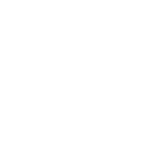 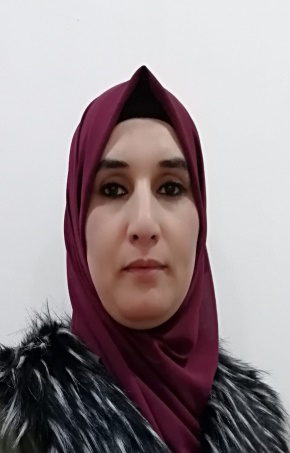 السيرة الذاتيةلعضو هيئة التدريس                       المؤهلات الـعـلـمـيـةالخبرات العملية:الانتاج العلمي (المنشور/المقبول للنشر):الاشراف على بحوث التخرجتم الاشراف على اكثر من( 5)  طلاب في قسم العلوم التربوية والنفسية/ كلية التربية للعلوم الانسانية / جامعة تكريت / .المقررات (المواد) الدراسية التي قمت بتدريسها:الخبرات في مجال خدمة المجتمع المحلي:الاسمسيناء حميد رشيد صفرماجستير التولد /22/10/1979 التولد /22/10/1979 التولد /22/10/1979الرتبة العلمية الحاليةمدرس مساعدمدرس مساعدمدرس مساعدمدرس مساعدمدرس مساعدمكان العملجامعة تكريت القسم الأكاديميالعلوم التربوية و النفسية العلوم التربوية و النفسية العلوم التربوية و النفسية التخصص العامعلوم تربوية و نفسية          التخصص الدقيقعلم نفس تربويالمجال المعرفيعلم نفس نمو- ارشاد نفسي- شخصيةهاتف العمل07706265648الهاتف الخلوي077062656480770626564807706265648البريد الالكترونيseenaa.h.rasheed@tu.edu.iqseenaa.h.rasheed@tu.edu.iqseenaa.h.rasheed@tu.edu.iqseenaa.h.rasheed@tu.edu.iqseenaa.h.rasheed@tu.edu.iqالدرجـةاسم الجامعةبلد التخرجالتخصصتاريخ التخرجبكلوريوس /اداب /علم نفسبغدادالعراق علم نفس2000ماجستير علم نفس تربويتكريتالعراقعلم نفس تربوي2019الوظيفةجهة العملالفترة الزمنيةالفترة الزمنيةالوظيفةجهة العملمنالىمدير موارد بشريةجامعة تكريت20162018مسؤول شعبة الارشادجامعة تكريت20182019طالبة دكتوراه (البحثية)عنوان البحثعنوان البحثمكان النشربلد النشربلد النشرالعددالمجلدالمجلدتاريخ النشرالشخصية الكاريزمية  لدى طلبة الجامعةدار نشر السفير(مجلة ستيبس)دار نشر السفير(مجلة ستيبس)دار نشر السفير(مجلة ستيبس)بريطانيا        2              1بريطانيا        2              1بريطانيا        2              12022  2022  2022  اسم المقرر (المادة)العام الجامعيمكان التدريسادارة واشراف تربوي2020كلية التربية للبنات/جامعة تكريتعلم نفس نمو2022كلية التربية للعلوم الانسانية ارشاد نفسي2022كلية التربية للبناتاسم المشاركةنوع المشاركةالتاريخدورة تدريبية في مجال الدعم النفسيحضور2021دورة تدريبية في معهد نمط (الاردن)مدرب2022دورة تدريبية (انعاش العقل ومضاعفة الحفظ/ خاصة باللغة الانكليزيةمتدرب2022